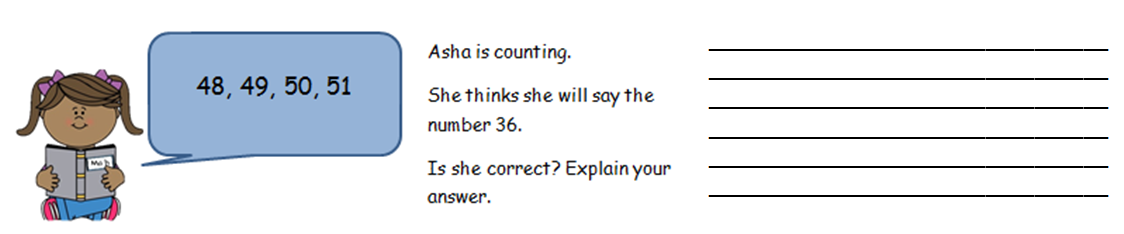 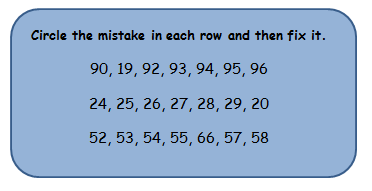 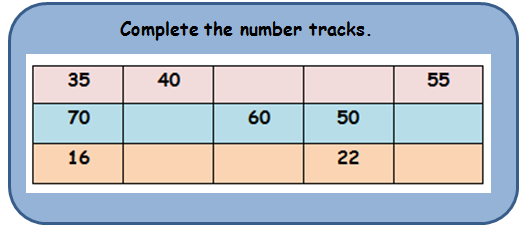 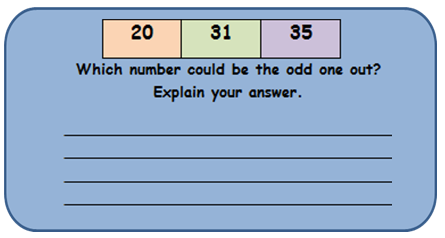 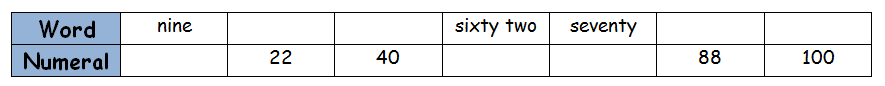 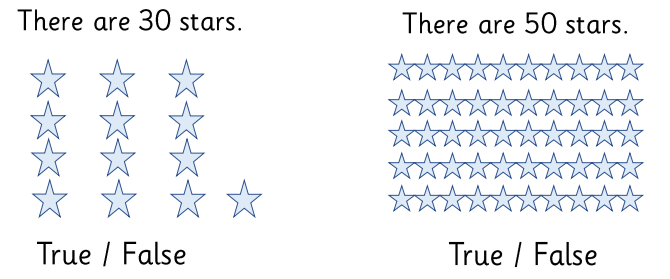 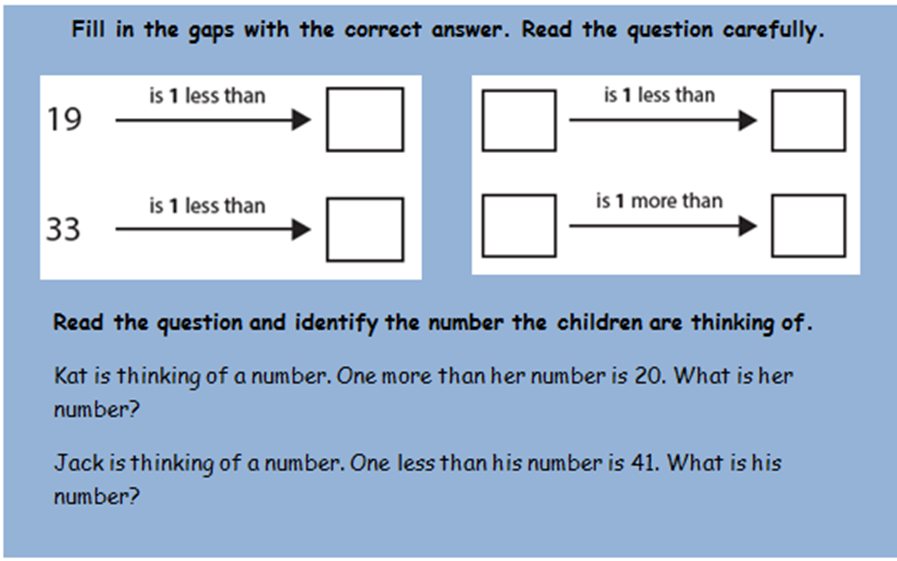 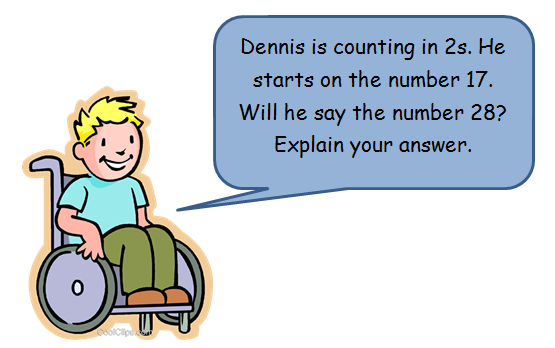 Maths Home Learning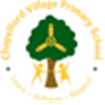 CountingYear 1 Learning Booklet